30. týdenní plán od  23.3. – 27.3. -  DISTANČNÍ VÝUKA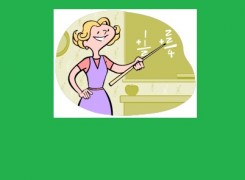 Předmět  Poznámky        VÝTVARNÁ VÝCHOVATéma: Libovolné téma  nepovinné učivoKdo z vás, chlapci a děvčata, rádi malujete, nakreslete mi obrázky na libovolné téma – technika také libovolná.Až se vrátíte do školy, provedeme si novou výstavku prací na  nástěnkách ve třídě i na chodbě.VLASTIVĚDAKapitola: České země v pravěkupovinné učivoV učebnici str.5-7 jsou pojmy období pravěku,  dělení pravěku a starší doba kamenná, mladší doba kamenná, doba bronzová a doba železná. Pomalu si pročti.Dále využij internet a najeď si na stránky www.skolakov.eu.Přivítají tě malí piráti a ty s nimi vyhledej VLASTVĚDA 4.TŘÍDA, PRAVĚK. Zkus si splnit úkoly.Dále nabízím krásné zpracování pravěku na www.dějiny udatného českého národa.cz – přehled dílů. Podívej se na díl 1,2,3.Až budeš mít důkladně pročteno, pusť se do pracovního listu.Přikládám i  pracovní list k tomuto tématu. Ten si vytiskni, pročti a proveď úkoly. Pak si ho nalep do sešitu VL.Kdo nemáte možnost tisku, proveďte si odpovědi ústně a do sešitu si nakreslete obrázek k tomuto tématu. 